             ИНФОРМАЦИОННЫЙ БЮЛЛЕТЕНЬ                                                                           16 апреля 2021 г.   Ищу себе маму!Добрые, отзывчивые жители Кургана и области!Вглядитесь в эти грустные глаза детей, ждущих любовь, ласку и тепло…    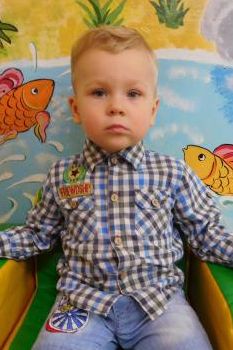 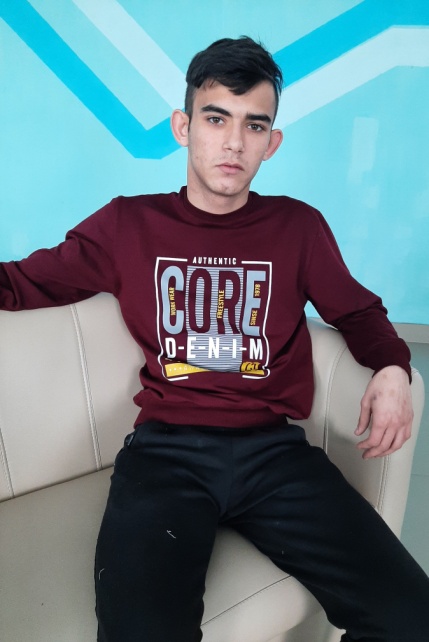 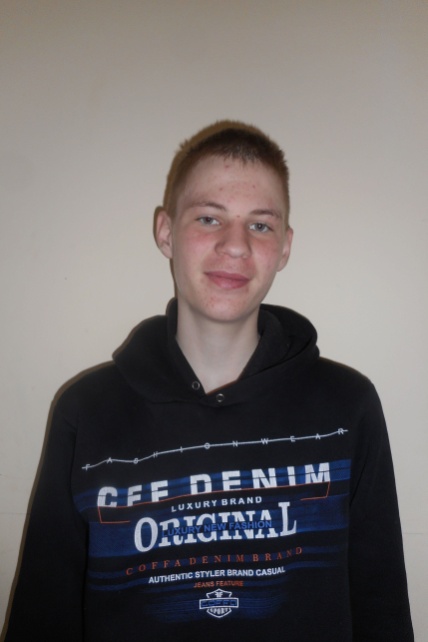 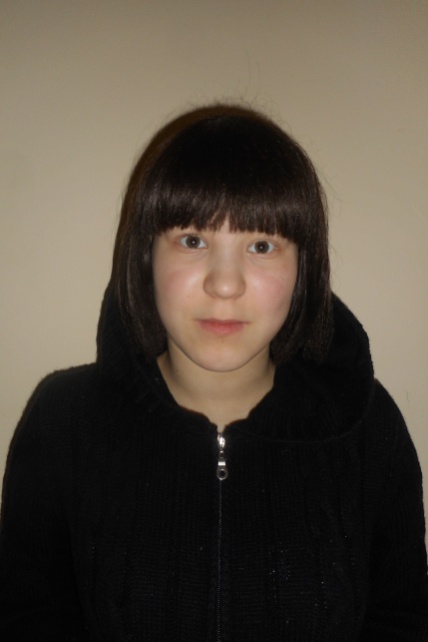 По разным причинам у этих детей нет родителей, нет домашнего очага, который бы защитил и согрел их. Тех, кто готов взять на себя благородную миссию опекуна, попечителя, усыновителя, просим обращаться в Управление социальной защиты населения Курганской области по адресу: г. Курган, ул. Зорге, 39, каб. 10 а, тел. 8(3522) 44-01-15 для уточнения сведений о ребенке и получения информации.                               Матвей                        Март 2019 г.р.Жизнерадостный, активный,                      любознательный.             Глаза серые, волосы русые. Имеет незначительные отклонения в состоянии здоровья.   Мать не занимается воспитанием ребенка,                       в графе «отец»              свидетельства о рождении                       стоит прочерк.              Арсен            Январь 2005 г.р.Смелый, общительный, отзывчивый.  Глаза карие, волосы черные.Имеет незначительные отклоненияв состоянии здоровья.   Мать умерла, отец лишен           родительских прав.                    Иван                  Декабрь 2004 г.р.        Активный, любознательный,                          общительный.       Глаза голубые, волосы рыжие.              Имеет незначительные    отклонения в состоянии здоровья.          Мать умерла, отец лишен                  родительских прав.                 Алена                  Июль 2005 г.р. Спокойная, общительная, добрая.          Глаза карие, волосы темные. Имеет незначительные отклонения в состоянии здоровья.     Мать лишена родительских прав,        в графе «отец» свидетельства          о рождении стоит прочерк.